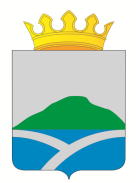 КОНТРОЛЬНО–СЧЕТНАЯ ПАЛАТА УИНСКОГО МУНИЦИПАЛЬНОГО ОКРУГА ПЕРМСКОГО КРАЯ(КСП УИНСКОГО МУНИЦИПАЛЬНОГО ОКРУГА)ул. Октябрьская, д. 1, с. Уинское, Пермский край,  617520, тел./факс (34259) 2-38-89, e-mail: ksp_uin@mail.ruОКПО 438440062, ОГРН 1205900008951, ИНН/КПП 5917006108/591701001ЗАКЛЮЧЕНИЕ о результатах экспертно-аналитического мероприятия «Оперативный контроль за ходом исполнения бюджетаУинского муниципального округа Пермского края за 1 полугодие 2021 года»с. Уинское                                                                                          от 9 декабря 2021 годаЗаключение Контрольно-счетной палаты Уинского муниципального округа Пермского края подготовлено в соответствии с Бюджетным кодексом Российской Федерации, Федеральным законом от 07.02.2011 № 6-ФЗ «Об общих принципах организации и деятельности контрольно-счетных органов субъектов Российской Федерации и муниципальных образований», Положением о бюджетном процессе в Уинском муниципальном округе Пермского края (далее – Положение о бюджетном процессе), Положением о Контрольно-счетной палате Уинского муниципального округа Пермского края, иными нормативными правовыми актами Российской Федерации, Пермского края, Уинского муниципального округа Пермского края.На основании п. 1.11 плана работы Контрольно-счетной палаты Уинского муниципального округа Пермского края на 2021 год проведено экспертно-аналитическое мероприятие по вопросу «Оперативный контроль за ходом исполнения бюджета Уинского муниципального округа Пермского края за 1 полугодие 2021 года». Предмет экспертно-аналитического мероприятия: процесс исполнения бюджета Уинского муниципального округа Пермского края (далее – бюджет округа) в 1 полугодии 2021 года и деятельность объектов контроля по:- исполнению бюджета округа по доходам, расходам и источникам финансирования дефицита бюджета; - исполнению публичных нормативных обязательств; - исполнению мероприятий муниципальных программ Уинского муниципального округа Пермского края и непрограммных направлений деятельности; - реализации программы муниципальных гарантий;- реализации программы внутренних заимствований по привлечению, погашению и использованию кредитов.Цель экспертно-аналитического мероприятия: анализ хода исполнения  исполнение бюджета округа в 1 полугодии 2021 года, выявление отклонений и недостатков и подготовка предложений по их устранению.   Объекты экспертно-аналитического мероприятия:- администрация Уинского муниципального округа Пермского края;- финансовое управление администрации Уинского муниципального округа Пермского края; - главные администраторы бюджетных средств (главные администраторы доходов бюджета; главные распорядители бюджетных средств; главные администраторы источников финансирования дефицита бюджета);- иные участники бюджетного процесса, если они получают, перечисляют или используют средства бюджета округа, а также используют муниципальную собственность либо управляют ею.Исследуемый период: 1 полугодие 2021 года.	Сроки проведения экспертно-аналитического мероприятия: с 22 июля по 9 декабря 2021 года.Результаты экспертно-аналитического мероприятия:1. Общая частьИнформация об исполнении бюджета округа за 1 полугодие 2021 года, включая постановление администрации Уинского муниципального округа Пермского края от 21.07.2021 № 259-01-03-214 «Об итогах исполнения бюджета Уинского муниципального округа Пермского края за 1 полугодие 2021 года» и формы об исполнении бюджета округа, представлена в Контрольно-счетную палату в установленный срок (не позднее 31 июля 2021 года) и в полном объеме. Решением Думы Уинского муниципального округа Пермского края от 17.12.2020 № 187 «О бюджете Уинского муниципального округа Пермского края на 2021 год и на плановый период 2022 и 2023 годов» (далее – Решение о бюджете) на 2021 год утверждены доходы в сумме 550 448,3 тыс. руб., расходы – в сумме 554 148,3 тыс. руб. с плановым дефицитом в сумме 3 700,0 тыс. руб. В течение 1 полугодия 2021 года в бюджет округа 5 раз вносились изменения решением Думы в связи с утверждением части остатков средств на начало финансового года и уточнением объема налоговых и неналоговых доходов, безвозмездных поступлений. Кроме того, приказами начальника финансового управления вносились изменения в сводную бюджетную роспись. В результате на 2021 год:объем доходов сократился на 74 282,1 тыс. руб. и составил 476 166,2 тыс. руб.;объем расходов уменьшился на 63 978,8,6 тыс. руб. и составил 490 169,5 тыс. руб.объем дефицита увеличился на 10 303,3 тыс. руб. и составил 14 003,3 тыс. руб.Источниками погашения планируемого дефицита бюджета (14 003,3 тыс. руб.) предусматривались остатки средств на счетах бюджета округа. В течение отчетного периода запланированный объем дефицита бюджета не превышал предельных значений, установленных статьей 92.1 БК РФ. Фактически за 1 полугодие бюджет исполнен с профицитом, который составил 16 131,6 тыс. руб.2. Доходы бюджета округаПервоначальный план на 2021 год по доходам утвержден в сумме 550 448,3 тыс. руб., уточненный план составил 476 166,2 тыс. руб. План на 1 полугодие утвержден в сумме 205 790,6 тыс. руб. Фактически поступили доходы в сумме 204 408,6 тыс. руб., что составило 99,3% исполнения плана 1 полугодия, 37,1% исполнения первоначального и 42,9% исполнения уточненного годового плана. По сравнению с аналогичным периодом прошлого года (200 170,8 тыс. руб.), поступление доходов в текущем году увеличилось на 4 237,8 тыс. руб. или на 2,1%. 
Прирост произошел за счет увеличения налоговых платежей и безвозмездных поступлений. Поступление доходов за 1 полугодие 2021 года произошло за счет:- налоговых доходов – 16 362,3 тыс. руб. или 8,0% от общего объема поступлений;- неналоговых доходов – 15 522,9 тыс. руб. или 7,6% от общего объема поступлений; - безвозмездных поступлений – 172 523,4 тыс. руб. или 84,4% от общего объема поступлений. Согласно предоставленной информации (форма № 6) ожидаемое исполнение доходной части бюджета на 2021 год по сравнению с первоначальным планом сократится на 75 731,6 тыс. руб. или на 13,8%. Ожидаемое исполнение доходной части бюджета (без учета сумм возврата остатков прошлых лет) прогнозируется с небольшим уменьшением уточненных бюджетных назначений. Ожидаемые поступления налоговых и неналоговых доходов планируются на уровне 100,3%.Собственные доходы муниципального округа поступили в объеме 120 113,9 тыс. руб., что составило 58,8% от общего объема поступивших доходов и 98,9% исполнения плана 1 полугодия по собственным доходам. По сравнению с тем же периодом прошлого года (121 202,4 тыс. руб.) данный показатель снизился на 1 088,5 тыс. руб. или на 09%. 2.1. Налоговые доходыПервоначальным и уточненным планом на 2021 год налоговые доходы утверждены в сумме 43 682,0 тыс. руб., план на 1 полугодие утвержден в сумме 16 674,5 тыс. руб. Фактически за отчетный период текущего года получено налоговых доходов в сумме 16 362,3 тыс. руб., что составило 37,5% исполнения первоначального и уточненного годового плана и 98,1% исполнения плана 1 полугодия.Рис.1 Выполнение плана поступления по группе «Налоговые доходы» за 1 полугодие 2021 года, тыс. руб.Структура поступлений налоговых доходов выглядит следующим образом:- налог на доходы физических лиц – 58,6%;- акцизы – 26,0%;- единый налог на вмененный доход – 0,02%;- единый сельскохозяйственный налог – 0,2%- налог, взимаемый в связи с применением патентной системы налогообложения – 1,0%;  - налог на имущество физических лиц – 1,7%;- транспортный налог – 8,0%;- земельный налог – 2,7%;	- госпошлина – 1,8%.Относительно аналогичного периода 2020 года (16 994,1 тыс. руб.) данный показатель сократился на 631,8 тыс. руб. или на 3,7%. Отклонение от данных 1 полугодия 2020 года произошло по причине снижения поступлений всех видов доходов за исключением акцизов, единого сельскохозяйственного налога и налога на имущество физических лиц.Состояние задолженности по налоговым платежам в бюджет округа по состоянию на 01.07.2021 годаПо состоянию на 1 июля 2021 года (форма № 18) недоимка составила 6 246,8 тыс. руб., по сравнению с данными на начало года (6 733,8 тыс. руб.) задолженность сократилась на 487,0 тыс. руб. или на 7,2%.В разрезе видов налогов:- по налогу на доходы физических лиц относительно данных по состоянию на 1 января 2021 года (534,9 тыс. руб.) задолженность уменьшилась на 23,6 тыс. руб. или на 4,4% и на отчетную дату составила 558,5 тыс. руб.;- по единому налогу на вмененный доход по сравнению с данными на начало года (117,4 тыс. руб.) произошло снижение на 67,7 тыс. руб. или на 57,6%, и на 01.07.2021 задолженность составила 49,7 тыс. руб.;- по единому сельскохозяйственному налогу задолженность на 1 января 2021 года отсутствовала, за 1 полугодие произошел рост и на отчетную дату задолженность составила 0,4 тыс. руб.;- по налогу, взимаемому в связи с применением патентной системы налогообложения, по сравнению с данными на начало года (4,3 тыс. руб.) произошло сокращение на 4,3 тыс. руб. или на 100,0%, и на отчетную дату задолженность отсутствует;- по налогу на имущество физических лиц относительно данных на начало года (886,5 тыс. руб.) произошло сокращение задолженности на 244,0 тыс. руб. или на 27,5% и на 01.07.2021 составила 642,5 тыс. руб.;- по транспортному налогу по сравнению с данными на 01.01.2021 (4 107,7 тыс. руб.) задолженность сократилась на 123,9 тыс. руб. или на 3,0%, и на отчетную дату задолженность составила 3 983,8 тыс. руб.;- по земельному налогу относительно данных на начало года (1 083,0 тыс. руб.) произошло уменьшение задолженности на 71,2 тыс. руб. или на 6,6% и на 01.07.2021 составила 1 011,8 тыс. руб.2.2. Неналоговые доходыПервоначальным планом на 2021 год утверждены неналоговые доходы в сумме 33 393,9 тыс. руб., уточненный план составил 33 471,0 тыс. руб. План на 1 полугодие утвержден в сумме 14 921,2 тыс. руб. Фактическое поступление неналоговых доходов за отчетный период текущего года составило 15 522,9 тыс. руб., что составило 46,5% исполнения первоначального, 46,4% уточненного годового плана и 104,0% исполнения плана 1 полугодия. Рис.2 Выполнение плана поступления по группе «Неналоговые доходы» за 1 полугодие 2021 года, тыс. руб.Относительно аналогичного периода 2020 года (13 003,5 тыс. руб.) поступление неналоговых доходов увеличилось на 2 519,4 тыс. руб. или на 19,4%. Прирост произошел по всем подгруппам, за исключением доходов от использования имущества. Доходы от использования и продажи имущества1) Согласно представленной информации о поступлении в бюджет Уинского муниципального округа Пермского края доходов, получаемых в виде арендной платы либо иной платы за передачу в возмездное пользование имущества, находящегося в собственности Уинского муниципального округа Пермского края (форма № 22) задолженность по плате за аренду имущества на 1 июля 2021 года составила 287,8 тыс. руб., на 01.01.2021 имелась задолженность в сумме – 207,8 тыс. руб. В отчетном периоде 2021 года по данным управления имущественных и земельных отношений администрации Уинского муниципального округа Пермского края (далее – Управление) начислено арендной платы в сумме 414,0 тыс. руб., оплачено арендаторами – 334,0 тыс. руб. Анализ данных в форме № 22 показывает, что:- сумма задолженности на начало года не соответствует аналогичным показателям на 01.01.2021 в отчетности за 2020 год;- сумма перечисленной арендной платы (334,0 тыс. руб.) не соответствует данным в системе «АЦК-Финансы» – 348,9 тыс. руб., при этом расхождения имеются по аренде имущества, закрепленного за учреждениями на праве оперативного управления; - данные по строке 1 не содержат сведения по договорам аренды имущества, заключенным учреждениями, подведомственными Управлению образования администрации Уинского муниципального округа (далее – Управление образования) и Управлению культуры, спорта и молодежной политики администрации Уинского муниципального округа (далее – Управление культуры). Для проведения экспертно-аналитического мероприятия в адрес руководителей главных администраторов доходов по аренде имущества, находящегося в оперативном управлении органов управления муниципальных округов и созданных ими учреждений, направлены запросы о представлении информации (в Управление образования – от 15.07.2021 № 259-01-23-100 и Управление культуры – от 15.07.2021 № 259-01-23-101). Информация от Управления культуры поступила в Контрольно-счетную палату с нарушением установленного срока, информация и документы Управлением образования не представлены;- в графе 7 указана сумма начисленной арендной платы как план бюджетных назначений на 1 полугодие 2021 года, что может привести к некорректным данным о задолженности. Для правильности определения данных о задолженности арендаторов в графе 7 следует указывать фактически начисленную сумму арендной платы на основании действующего договора аренды. При этом сумма задолженности по арендным платежам, суммы начислений и уплаты аренды должны соответствовать данным бюджетной отчетности в форме 0503169 «Сведения по дебиторской и кредиторской задолженности». Учитывая изложенное, показатели в форме № 22 требуют уточнения.При плане поступлений доходов от аренды имущества в 1 полугодии 2021 года в сумме 465,8 тыс. руб. исполнение (348,9 тыс. руб.) составило 74,9%. В этой связи возникает риск неисполнения годового плана.2) Согласно предоставленной информации о поступлении в бюджет Уинского муниципального округа Пермского края части прибыли муниципальных унитарных предприятий, остающейся после уплаты налогов и сборов и иных обязательных платежей за 2020 год (форма № 21), по состоянию на 01.07.2021 запланированная сумма платежей, подлежащая уплате в бюджет, составила 10,5 тыс. руб. Фактически за истекший период поступило 26,3 тыс. руб. или в 2,5 раза больше плановых назначений отчетного периода. Задолженность по платежам от муниципальных унитарных предприятий на начало года и на конец отчетного периода отсутствует. По сравнению с данными за аналогичный период 2020 года (10,8 тыс. руб.) произошел рост поступлений в 2,4 раза.Поскольку по платежам от муниципальных унитарных предприятий отсутствует задолженность, и поступлений во второй половине 2021 года не предполагается, то  ожидаемые поступления в форме № 6 по данному виду доходов занижены. 3) В соответствии с информацией о поступлении в бюджет Уинского муниципального округа Пермского края доходов от сдачи в аренду земельных участков, а также средств от продажи права на заключение договоров аренды земельных участков (форма № 23) по состоянию на 1 июля 2021 года задолженность за аренду земли составила 1 148,0 тыс. руб., по сравнению с данными на начало 2021 года (777,4 тыс. руб.) сумма задолженности увеличилась на 370,6 тыс. руб. или на 47,7%. В отчетном периоде по данным Управления начислено арендной платы за землю 10 647,7 тыс. руб., оплачено – 10 277,2 тыс. руб. Анализ данных в форме № 23 показывает, что:- сумма задолженности на начало года (777,4 тыс. руб.) не соответствует аналогичным показателям на 01.01.2021 в отчетности за 2020 год;- сумма перечисленной арендной платы (10 277,2 тыс. руб.) не соответствует данным в системе «АЦК-Финансы» (9 316,3 тыс. руб.), при этом расхождения имеются по аренде земельных участков, государственная собственность на которые не разграничена.Учитывая изложенное, показатели в форме № 23 требуют уточнения.Плановые назначения 1 полугодия 2021 года в сумме 9 524,4 тыс. руб. исполнены на 97,8%.4) Согласно представленной информации о поступлении в бюджет Уинского муниципального округа Пермского края доходов от приватизации объектов, находящихся в собственности Уинского муниципального округа Пермского края (форма № 25), задолженность по оплате за реализованное имущество на 1 июля 2021 года составила 690,3 тыс. руб., которая полностью сложилась из просроченной задолженности прошлых лет (2008-2009 гг.). По сравнению с данными на начало 2021 года (690,3 тыс. руб.) сумма задолженности не изменилась. В соответствии с п. 11 Федерального стандарта «Доходы» дебиторская задолженность, не исполненная должником в срок и не соответствующая критериям признания актива, классифицируется как сомнительная. Сомнительность долга устанавливает комиссия по поступлению и выбытию активов, созданная администратором доходов бюджета, с учетом требований п. 339 Инструкции по применению Единого плана счетов бухгалтерского учета для органов государственной власти (государственных органов), органов местного самоуправления, органов управления государственными внебюджетными фондами, государственных академий наук, государственных (муниципальных) учреждений. В Заключении по результатам внешней проверки годового отчета об исполнении бюджета округа за 2020 год предлагалось провести работу по списанию просроченной дебиторской задолженности за реализованное имущество по трем договорам за 2008-2009 годы в сумме 690,3 тыс. руб. на забалансовый счет 04 «Сомнительная задолженность». Информация об исполнении данного предложения в Контрольно-счетную палату не представлена.В отчетном периоде договоры продажи муниципального имущества не заключались, оплата не поступала. План по поступлениям в бюджет округа доходов от приватизации имущества на 1 полугодие 2021 года не предусмотрен.5) Согласно представленной информации о поступлении в бюджет Уинского муниципального округа Пермского края доходов от продажи земельных участков (форма № 27) на начало 2021 года и на 01.07.2021 задолженность по договорам купли-продажи земельных участков отсутствует. По данным Управления в отчетном периоде стоимость по договорам купли-продажи земельных участков составила 158,8 тыс. руб., перечислено покупателями 158,8 тыс. руб. Анализ данных в форме № 27 показывает, что сумма поступлений от продажи земельных участков (158,8 тыс. руб.) не соответствует данным в системе «АЦК-Финансы» (149,3 тыс. руб.), при этом расхождения имеются по доходам от продажи земельных участков, как находящихся в собственности муниципального округа, так и по которым	государственная собственность не разграничена. Плановые назначения на 1 полугодие 2021 года (149,3 тыс. руб.) исполнены на 100,0%.2.3. Безвозмездные поступления Первоначальным планом на 2021 год утверждены безвозмездные поступления в сумме 473 372,3 тыс. руб., уточненный план составил 399 013,2 тыс. руб., план на 1 полугодие утвержден в объеме 174 194,9 тыс. руб. Фактически за отчетный период 2021 года по данной статье доходы получены в сумме 172 523,3 тыс. руб. (с учетом возврата остатков субсидий, субвенций и иных межбюджетных трансфертов прошлых лет), что составило 36,4% исполнения первоначального, 43,2% уточненного годового плана и 99,0% исполнения плана 1 полугодия. Рис.3 Выполнение плана поступления по группе «Безвозмездные поступления» за 1 полугодие 2021 года, тыс. руб.Относительно 1 полугодия 2020 года (170 173,2 тыс. руб. с учетом возврата остатков прошлых лет) данная статья доходов увеличилась на 2 350,1 тыс. руб. или на 1,4%. Без учета возврата остатков прошлых лет показатели текущего года (176 685,3 тыс. руб.) увеличились по сравнению с аналогичным периодом прошлого года (174 279,6 тыс. руб.) на 2 405,7 тыс. руб. или на 1,4%: рост объема доходов произошел по субвенциям, дотациям и за счет возврата бюджетными учреждениями остатков субсидий прошлых лет.3. Расходы бюджета округаПервоначальным планом на 2021 год утверждены расходы в сумме 554 148,3 тыс. руб. В 1 полугодии в бюджет округа вносились изменения, в результате чего уточненный план составил 490 169,5 тыс. руб. План на 1 полугодие утвержден в сумме 195 074,1 тыс. руб., фактически расходы исполнены в объеме 188 277,0 тыс. руб., что составило 96,5% исполнения плана 1 полугодия, 34,0% исполнения первоначального и 38,4% уточненного плана годовых бюджетных назначений. 3.1. Исполнение бюджета округа по разделам бюджетной классификации расходовВ 1 полугодии 2021 года расходы произведены по следующим разделам бюджетной классификации:- Общегосударственные вопросы – 26 785,6 тыс. руб.;- Национальная оборона – 219,7 тыс. руб.;- Национальная безопасность и правоохранительная деятельность – 6 474,3 тыс. руб.;- Национальная экономика – 8 885,5 тыс. руб.;- Жилищно-коммунальное хозяйство – 11 026,2 тыс. руб.;- Образование – 105 233,6 тыс. руб.;- Культура, кинематография – 14 376,1 тыс. руб.;- Социальная политика – 14 515,0 тыс. руб.;- Физическая культура и спорт – 503,4 тыс. руб.;- Средства массовой информации – 217,5 тыс. руб.Рис.4 Структура расходов за 1 полугодие 2021 годапо разделам бюджетной классификацииПо сравнению с аналогичным периодом прошлого года (186 563,9 тыс. руб.), кассовые расходы в текущем году увеличились на 1 713,1 тыс. руб. или на 0,9%. При общем росте расходы по отдельным направлениям сократились, при этом наибольшее снижение сложилось по разделам: «Средства массовой информации» – на 76,1%, «Социальная политика» – на 19,2%, «Жилищно-коммунальное хозяйство» – на 18,0%.3.2. Исполнение бюджета округа по расходам на реализацию муниципальных программ и непрограммным направлениям деятельностиРасходная часть бюджета округа на 2021 год сформирована в программном формате, утверждено к реализации 13 муниципальных программ. Программная часть бюджета от общего объема фактических расходов за 1 полугодие 2021 года составляет 99,5%. Муниципальная программа «Обеспечение безопасности жизнедеятельности жителей Уинского муниципального округа Пермского края» на 2021-2023 годыНа 2021 год первоначальным планом утверждены расходы в сумме 12 099,5 тыс. руб., уточненный план составил 12 799,0 тыс. руб. На 1 полугодие утвержден план в объеме 5 728,1 тыс. руб. Фактически расходы за отчетный период исполнены в сумме 5 695,5 тыс. руб., что составило 47,1% исполнения первоначального и 44,4% исполнения уточненного плана годовых бюджетных назначений. Исполнение плана отчетного периода составило 99,4%. Относительно 1 полугодия 2020 года (4 124,0 тыс. руб.) кассовые расходы в текущем году увеличились на 1 571,5 тыс. руб. или на 38,1%.Муниципальная программа «Благоустройство на территории Уинского муниципального округа Пермского края» на 2021-2023 годыПервоначальным планом на 2021 год утверждены расходы в сумме 13 324,3 тыс. руб., уточненный план составил 17 699,6 тыс. руб. На 1 полугодие утвержден план в сумме 4 469,6 тыс. руб. Фактически расходы за отчетный период исполнены в сумме 4 419,3 тыс. руб., что составило 33,2% исполнения первоначального и 25,0% исполнения уточненного плана годовых бюджетных назначений. Исполнение плана отчетного периода составило 98,9%. По сравнению с аналогичным периодом прошлого года (7 683,8 тыс. руб.), кассовые расходы в 1 полугодии 2021 года сократились на 3 264,5 тыс. руб. или на 42,5%.Муниципальная программа «Развитие физической культуры и спорта в Уинском муниципальном округе Пермского края» на 2021-2023 годыНа 2021 год первоначальным планом утверждены расходы в сумме 2 961,5 тыс. руб., уточненный план составил 2 965,2 тыс. руб. На 1 полугодие утвержден план в объеме 1 367,9 тыс. руб. Фактически расходы за отчетный период исполнены в сумме 1 358,9 тыс. руб., что составило 45,9% исполнения первоначального и 45,8% исполнения уточненного плана годовых бюджетных назначений. Исполнение плана отчетного периода составило 99,3%. В 1 полугодии 2020 года аналогичная муниципальная программа не утверждалась, мероприятия по развитию физической культуры и спорта предусматривались отдельной подпрограммой в рамках в муниципальной программы «Развитие культуры, молодежной политики, физической культуры и спорта в Уинском муниципальном округе Пермского края.Муниципальная программа «Безопасные и качественные дорогиУинского муниципального округа Пермского края»на 2021-2023 годыПервоначальным планом на 2021 год утверждены расходы в сумме 48 634,3 тыс. руб., уточненный план составил 60 149,1 тыс. руб. На 1 полугодие утвержден план в объеме 8 810,1 тыс. руб. Фактически расходы за отчетный период исполнены в сумме 8 810,1 тыс. руб., что составило 18,1% исполнения первоначального и 14,6% исполнения уточненного плана годовых бюджетных назначений. Исполнение плана отчетного периода составило 100,0%. В 1 полугодии 2020 года аналогичная муниципальная программа не утверждалась, мероприятия по дорожному хозяйству и организации транспортного обслуживания населения предусматривались отдельной подпрограммой в рамках в муниципальной программы «Комплексное развитие сельских территорий Уинского муниципального округа Пермского края.Муниципальная программа «Переселение граждан из аварийного жилищного фонда в Уинском муниципальном округе Пермского края» на 2021-2023 годыНа 2021 год первоначальным планом утверждены расходы в сумме 10 893,8 тыс. руб., уточненный план составил 14 576,1 тыс. руб. На 1 полугодие утвержден план в объеме 4 498,3 тыс. руб. Фактически расходы за отчетный период исполнены в сумме 3 300,6 тыс. руб., что составило 30,3% исполнения первоначального и 22,6% исполнения уточненного плана годовых бюджетных назначений. Исполнение плана отчетного периода составило 73,4%. Относительно 1 полугодия 2020 года (5 027,7 тыс. руб.) кассовые расходы в текущем году сократились на 1 721,1 тыс. руб. или на 34,4%.Муниципальная программа «Развитие системы образования в Уинском муниципальном округе Пермского края» на 2021-2023 годыПервоначальным планом на 2021 год утверждены расходы в сумме 209 863,9 тыс. руб., уточненный план составил 205 411,7 тыс. руб. На 1 полугодие утвержден план в объеме 111 572,5 тыс. руб. Фактически расходы за отчетный период исполнены в сумме 108 986,1 тыс. руб., что составило 53,1% исполнения первоначального и 54,2% исполнения уточненного плана годовых бюджетных назначений. Исполнение плана отчетного периода составило 99,8%. По сравнению с аналогичным периодом прошлого года (108 986,1 тыс. руб.), кассовые расходы в 1 полугодии 2021 года увеличились на 2 385,4 тыс. руб. или на 2,2%.Муниципальная программа «Развитие муниципального управления в Уинском муниципальном округе Пермского края» на 2021-2023 годыНа 2021 год первоначальный план расходов утвержден в сумме 30 986,7 тыс. руб., уточненный план составил 31 594,1 тыс. руб. План на 1 полугодие утвержден в сумме 13 983,3 тыс. руб. Фактически за отчетный период произведены расходы в сумме 13 905,1 тыс. руб., что составило 44,9% исполнения первоначального и 44,0% уточненного плана годовых бюджетных назначений. Исполнение плана 1 полугодия составило 99,4%.Относительно 1 полугодия 2020 года (19 068,4 тыс. руб.) кассовые расходы в текущем году снизились на 5 163,4 тыс. руб. или на 27,1%. Муниципальная программа «Управление муниципальными финансамии муниципальным долгом Уинского муниципального округе Пермского края» на 2021-2023 годы Первоначально на 2021 год план расходов утвержден в сумме 21 318,7 тыс. руб., после уточнений план составил 21 149,4 тыс. руб. План на 1 полугодие установлен в сумме 9 708,6 тыс. руб. Фактически за отчетный период произведены расходы в сумме 9 708,6 тыс. руб., что составляет 45,5% от первоначального годового плана и 45,9% уточненного годового плана. План 1 полугодия исполнен на 100,0%. По сравнению с аналогичным периодом прошлого года (4 072,5 тыс. руб.), кассовые расходы в 1 полугодии 2021 года увеличились на 5 636,1 тыс. руб. или на 138,4%.Муниципальная программа «Развитие культуры, молодежной политики и туризма в Уинском муниципальном округе Пермского края» на 2021-2023 годыНа 2021 год первоначальный план утвержден в сумме 32 729.8 тыс. руб., уточненный план составил 42 814.3 тыс. руб. План на 1 полугодие утвержден в объеме 17 766,5 тыс. руб. Фактические расходы за отчетный период произведены в сумме 17 761,8 тыс. руб., что составило 54,3% исполнения первоначального и 41,5% уточненного плана годовых бюджетных назначений. Исполнение плана 1 полугодия составило 99,97%. Относительно 1 полугодия 2020 года (21 268,8 тыс. руб.) кассовые расходы в текущем году снизились на 3 507,1 тыс. руб. или на 16,5%. Сокращение расходов произошло в том числе за счет того, что мероприятия по развитию физической культуры и спорта предусмотрены в 2021 году отдельной муниципальной программой.Муниципальная программа «Экономическое развитие Уинского муниципального округа Пермского края» на 2021-2023 годыПервоначальным планом на 2021 год утверждены расходы в сумме 3 470,6 тыс. руб., после уточнений план составил 3 694,1 тыс. руб. План на 1 полугодие утвержден в объеме 223,5 тыс. руб., фактические расходы не осуществлялись. В аналогичном период прошлого года (0,0 тыс. руб.) кассовые расходы также не производились, динамика отсутствует.Муниципальная программа «Управление муниципальнымимуществом на территории Уинского муниципального округа Пермского края» на 2021-2023 годыНа 2021 год первоначальный план расходов утвержден в сумме 20 896,0 тыс. руб., уточненный план составил 21 109,7 тыс. руб. План на 1 полугодие утвержден в сумме 11 579,0 тыс. руб. Фактически за отчетный период произведены расходы в сумме 6 579,3 тыс. руб., что составило 31,5% исполнения первоначального и 31,2% уточненного годового плана, план 1 полугодия исполнен на 56,8%. Сумма неосвоенных ассигнований составила 4 999,7 тыс. руб. и в полном объеме сложилась за счет средств краевого бюджета на строительство и приобретение жилых помещений для формирования специализированного жилищного фонда для обеспечения жилыми помещениями детей-сирот и детей, оставшихся без попечения родителей, лиц из числа детей-сирот и детей, оставшихся без попечения родителей, а также средств на содержание таких жилых помещений. Невыполнение связано с отсутствием жилья, соответствующего требуемым критериям.По сравнению с аналогичным периодом прошлого года (4 479,7 тыс. руб.), кассовые расходы в 1 полугодии 2021 года увеличились на 2 099,6 тыс. руб. или на 46,9%.Муниципальная программа «Комплексное развитие сельских территорий Уинского муниципального округа Пермского края» на 2021-2023 годыПервоначальным планом на 2021 год утверждены расходы в сумме 143 627,4 тыс. руб., уточненный план составил 52 638,8 тыс. руб. План на 1 полугодие установлен в объеме 4 380,8 тыс. руб. Фактически за отчетный период расходы исполнены в сумме 4 380,5 тыс. руб., что составило 3,0% исполнения первоначального и 8,3% уточненного годового плана. Исполнение плана 1 полугодия составило 100,0%.Относительно 1 полугодия 2020 года (10 068,8 тыс. руб.) кассовые расходы в текущем году сократились на 5 688,3 тыс. руб. или на 56,5%. Муниципальная программа «Гармонизация межнациональных и межконфессиональных отношений в Уинскоммуниципальном округе Пермского края» на 2021-2023 годыНа 2021 год первоначально план расходов утвержден в сумме 937,6 тыс. руб., уточненный план составил 805,7 тыс. руб. План на 1 полугодие утвержден в сумме 54,0 тыс. руб. Фактически за отчетный период произведены расходы в сумме 54,0 тыс. руб., что составило 5,8% исполнения первоначального и 6,7% уточненного годового плана, план 1 полугодия исполнен на 100,0%.По сравнению с аналогичным периодом прошлого года (0,0 тыс. руб.), кассовые расходы в 1 полугодии 2021 года увеличились на 54,0 тыс. руб. Непрограммные мероприятияПервоначальным планом на 2021 год 1 утверждены расходы в сумме 2 404,2 тыс. руб., после уточнений план составил 2 726,7 тыс. руб. План на 1 полугодие утвержден в объеме 932,0 тыс. руб. Фактически за отчетный период исполнены расходы в сумме 932,0 тыс. руб., что составило 38,8% исполнения первоначального и 33,7% уточненного годового плана. Исполнение плана 1 полугодия составило 100,0%. Относительно 1 полугодия 2020 года (1 784,1 тыс. руб.) кассовые расходы в текущем году сократились на 852,1 тыс. руб. или на 47,8%. 3.3. Исполнение бюджета округапо ведомственной структуре расходов бюджетаВ 1 полугодии 2021 года расходы производились по семи главным распорядителям бюджетных средств:- Контрольно-счетная палата Уинского муниципального округа Пермского края – 616,1 тыс. руб.;- Дума Уинского муниципального округа Пермского края – 312,9 тыс. руб.;- Администрация Уинского муниципального округа Пермского края – 41 778,6 тыс. руб.;- Финансовое управление администрации Уинского муниципального округа Пермского края – 9 708,6 тыс. руб.;- Управление образования администрации Уинского муниципального округа Пермского края – 111 371,4 тыс. руб.;- Управление культуры, спорта и молодежной политики администрации Уинского муниципального округа Пермского края – 19 174,6 тыс. руб.;- Управление имущественных и земельных отношений администрации Уинского муниципального округа Пермского края – 5 314,8 тыс. руб.;Рис.5 Структура расходов за 1 полугодие 202 годапо ведомственной структуре расходов бюджета3.4. Исполнение бюджета округа по расходам,осуществляемым за счет средств резервного фондаПо подразделу 0111 «Резервные фонды» первоначальный план на 2021 год утвержден в сумме 297,0 тыс. руб., уточненный план составил 127,7 тыс. руб. В отчетном периоде бюджетные ассигнования резервного фонда администрации Уинского муниципального округа в сумме 169,3 тыс. руб. направлены на следующие расходы:- оказание помощи пострадавшим при пожаре – 3,0 тыс. руб. (распоряжение администрации Уинского муниципального округа от 27.04.2021 № 259-01-04-113);- восстановление колодца и трубопровода на водоводе д. Шарынино - с. Суда – 166,3 тыс. руб. (распоряжение администрации Уинского муниципального округа от 17.06.2021 № 259-01-04-164).3.5. Анализ дебиторской и кредиторской задолженностиДебиторская задолженность: согласно представленной информации (форма № 17) по состоянию на 1 июля 2021 года просроченная дебиторская задолженность отсутствует. Кредиторская задолженность: согласно предоставленной информации (форма № 16) по состоянию на 1 июля 2021 года просроченная кредиторская задолженность отсутствует. 3.6. Информация по исполнению субсидий, субвенций и межбюджетных трансфертов из краевого бюджета Первоначальный план по субсидиям, субвенциям и иным межбюджетным трансфертам из краевого бюджета на 2021 год утвержден в сумме 337 274,0 тыс. руб., уточненный план с учетом остатков 2020 года составил 265 174,8 тыс. руб., план на 1 полугодие – 113 721,3 тыс. руб. Остаток неиспользованных средств на 01.01.2021 составлял 2 314,8 тыс. руб. Фактически поступило от главных распорядителей средств бюджета Пермского края – 103 413,1 тыс. руб.; возвращено в краевой бюджет – 1 512,5 тыс. руб. Кассовые расходы за отчетный период составили 96 261,9 тыс. руб. Остаток неиспользованных средств на 1 июля 2021 года – 7 953,5 тыс. руб.  В разрезе видов указанные поступления выглядят следующим образом: Субсидии (форма № 4): первоначальный план утвержден в сумме 155 038,6 тыс. руб., уточненный план – 76 786,3 тыс. руб., план на 1 полугодие – 3 881,6 тыс. руб. В течение отчетного периода субсидии в бюджет округа поступили в сумме 3 881,6 тыс. руб. (100,0% от запланированной суммы). Остатки субсидий прошлых лет в сумме 8,8 тыс. руб. возвращены в краевой бюджет в полном объеме. Кассовые расходы произведены в сумме 2 465,8 тыс. руб. Остаток неиспользованных субсидий на 1 июля 2021 года составил 1 415,8 тыс. руб., в том числе средства на:реализацию проектов инициативного бюджетирования – 1 155,0 тыс. руб.;реализацию научно-технического проекта по разработке и внедрению технологии идентификации, учета и борьбы с очагами борщевика Сосновского – 223,5 тыс. руб.;выплаты материального стимулирования народным дружинникам за участие в охране общественного порядка – 32,6 тыс. руб.;обеспечение работников учреждений бюджетной сферы Пермского края путевками на санаторно-курортное лечение и оздоровление – 4,7 тыс. руб.Субвенции (форма № 3): первоначальный план составил 147 419,4 тыс. руб., уточненный план с учетом остатков 2020 года – 151 263,6 тыс. руб., план на 1 полугодие – 84 297,7 тыс. руб. Фактически за отчетный период перечислено в бюджет округа – 84 294,7 тыс. руб. (100,0% от запланированной суммы). Возвращено в краевой бюджет остатков субвенций прошлых лет – 1 343,5 тыс. руб. Расходование субвенций составило 78 957,6 тыс. руб. Не использовано на конец отчетного периода – 5 340,1 тыс. руб., в том числе средства на:строительство и приобретение жилых помещений для формирования специализированного жилищного фонда для обеспечения жилыми помещениями детей-сирот и детей, оставшихся без попечения родителей, лиц из числа детей-сирот и детей, оставшихся без попечения родителей – 4 946,1 тыс. руб.;мероприятия по организации оздоровления и отдыха детей – 200,1 тыс. руб.;содержание жилых помещений специализированного жилищного фонда для детей-сирот, детей, оставшихся без попечения родителей, лиц из их числа – 53,6 тыс. руб.;администрирование отдельных государственных полномочий по поддержке сельскохозяйственного производства – 47,8 тыс. руб.;мероприятия по отлову безнадзорных животных, их транспортировке, учету и регистрации, содержанию, лечению, кастрации (стерилизации), эвтаназии, утилизации – 44,8 тыс. руб.;мероприятия по отлову безнадзорных животных, их транспортировке, учету и регистрации, содержанию, лечению, кастрации (стерилизации), эвтаназии, утилизации (администрирование) – 5,5 тыс. руб.;образование комиссий по делам несовершеннолетних и защите их прав и организацию их деятельности – 26,7 тыс. руб.;предоставление мер социальной поддержки педагогическим работникам образовательных муниципальных учреждений, работающим и проживающим в сельской местности и поселках городского типа (рабочих поселках), по оплате жилого помещения и коммунальных услуг – 9,0 тыс. руб.;составление протоколов об административных правонарушениях – 3,8 тыс. руб.;содержание жилых помещений специализированного жилищного фонда для детей-сирот, детей, оставшихся без попечения родителей, лиц из их числа (администрирование) – 1,4 тыс. руб.; выполнение государственных полномочий в сфере образования – 1,0 тыс. руб.осуществление полномочий по регистрации и учету граждан, имеющих право на получение жилищных субсидий в связи с переселением из районов Крайнего Севера и приравненных к ним местностей – 0,3 тыс. руб.Иные межбюджетные трансферты (форма № 5): первоначальный план утвержден в сумме 34 816,0 тыс. руб., уточненный план с учетом остатков 2020 года составил 36 955,8 тыс. руб., план на 1 полугодие установлен в сумме 16 036,2 тыс. руб., поступило из краевого бюджета 15 236,8 тыс. руб. (100,0% от запланированной суммы). Остатки иных межбюджетных трансфертов прошлых лет в сумме 160,2 тыс. руб. возвращены в краевой бюджет. Кассовые расходы произведены в объеме 14 838,6 тыс. руб. Остаток неиспользованных трансфертов на конец отчетного периода составил 1 197,7 тыс. руб., в том числе средства на:переселение граждан из аварийного жилищного фонда – 1 148,2 тыс. руб.;обеспечение устойчивого сокращения непригодного для проживания жилого фонда – 49,5 тыс. руб.3.7. Исполнение бюджета округа по бюджетным ассигнованиям муниципального дорожного фондаРешением о бюджете сформирован муниципальный дорожный фонд на 2021 год в сумме 46 623,6 тыс. руб., в результате уточнений план составил 58 138,4 тыс. руб. План на 1 полугодие установлен в объеме 7 910,7 тыс. руб. Расходование средств фонда в отчетном периоде составило 7 910,7 тыс. руб. – все средства направлены на содержание автомобильных дорог. Выполнение первоначального годового плана составило 17,0%, уточненного плана – 13,6%, плана 1 полугодия – 100,0%. Согласно форме № 19 по состоянию на 1 июля 2021 года заключено:- 6 муниципальных контрактов на содержание автомобильных дорог;- 10 муниципальных контрактов на ремонт автомобильных дорог и искусственных сооружений на них протяженностью 21,528 км (из запланированных 22,870 км в 2021 году).3.8. Исполнение бюджета округа по расходам на осуществление бюджетных инвестицийПервоначальным бюджетом на 2021 год утверждены средства для реализации 6 инвестиционных проектов на сумму 120 986,8 тыс. руб. Уточненным планом установлены объемы финансирования на текущий год по 7 объектам на общую сумму 20 963,5 тыс. руб. План на 1 полугодие не установлен. 3.9. Исполнение публичных нормативных обязательствНа исполнение публичных нормативных обязательств первоначальным и уточненным планом на 2021 год утверждены бюджетные ассигнования в сумме 2 094,7 тыс. руб., план на 1 полугодие – 1 121,0 тыс. руб. Фактически кассовые расходы составили 1 121,0 тыс. руб., годовой план исполнен на 53,5%, план на отчетный период – на 100,0%. Относительно 1 полугодия 2020 года (1 057,9 тыс. руб.) кассовые расходы в текущем году увеличились на 63,1 тыс. руб. или на 6,0%. 4. Источники финансирования дефицита бюджета округаВ соответствии с Решением о бюджете первоначальным планом бюджет округа на 2021 год утвержден с дефицитом в сумме 3 700,0 тыс. руб. В результате изменений и уточнений запланирован дефицит в объеме 14 003,3 тыс. руб. с источниками погашения в виде остатков средств на счетах по учету средств бюджета округа.Исходя из назначений на 1 полугодие 2021 года запланирован профицит в сумме 10 716,5 тыс. руб. По итогам исполнения бюджета округа за отчетный период образовался профицит в сумме 16 131,6 тыс. руб. 5. Программа муниципальных заимствованийУинского муниципального округа Пермского краяПунктом 16 и приложением 11 к Решению о бюджете программа муниципальных заимствований Уинского муниципального округа Пермского края утверждена на 2021 год в сумме 0,0 тыс. руб., изменения в течение полугодия не вносились. Согласно форме № 8 муниципальные заимствования не осуществлялись, муниципальный долг Уинского муниципального округа Пермского края на начало 2021 года и по состоянию на 01.07.2021 отсутствует.6. Программа муниципальных гарантий Уинского муниципального округа Пермского краяПунктом 18 и приложением 12 к Решению о бюджете программа муниципальных гарантий Уинского муниципального округа Пермского края утверждена на 2021 год в сумме 0,0 тыс. руб. В соответствии с формой № 9 в течение 1 полугодия 2021 года муниципальные гарантии от имени Уинского муниципального округа Пермского края не предоставлялись, ранее выданные гарантии отсутствуют.7. Выводы7.1. Информация об исполнении бюджета округа за 1 полугодие 2021 года представлена в Контрольно-счетную палату в установленный срок и в полном объеме. 7.2. Исполнение доходной части бюджета округа за отчетный период составило 99,3%, уточненного годового плана – 42,9%. 7.3. Имеются замечания к показателям в формах №№ 22, 23, 27 и требуется их уточнение.7.4. Информация по запросам Контрольно-счетной палаты от Управления культуры, спорта и молодежной политики администрации Уинского муниципального округа поступила с нарушением установленного срока, Управлением образования администрации Уинского муниципального округа не представлена.7.5. Ожидаемые поступления в форме № 6 по доходам от перечисления части прибыли, остающейся после уплаты налогов и иных обязательных платежей муниципальных унитарных предприятий, занижены.7.6. Исполнение расходной части бюджета округа за отчетный период составило 96,5%, уточненного годового плана – 38,4%.8. Предложения в адрес администрации Уинского муниципального округа:1. Ожидаемое исполнение по доходам от перечисления части прибыли, остающейся после уплаты налогов и иных обязательных платежей муниципальных унитарных предприятий (графа 5 формы № 6), формировать с учетом фактических поступлений в отчетном периоде.2. Представить в Контрольно-счетную палату в срок до 31 января 2022 года уточненные формы №№ 22, 23, 27.3. Информация по запросам Контрольно-счетной палаты представлять в установленные сроки.Председатель                                                                                                       Е.В. Кашина